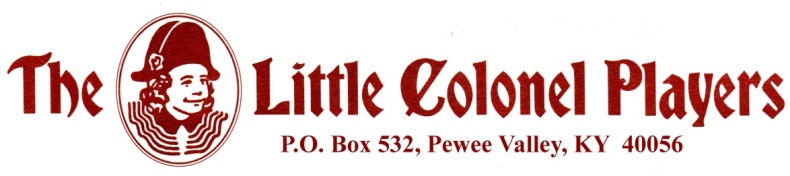 Puppet Camp Registration FormJune 17 through 21, 2024;  9;00 to 12:00Name of Child:  ___________________________________Age: ___________  (Camp open to kids age 8 and up)Parents: __________________________________________Address: _____________________________________               _____________________________________+PHONE: (cell preferred) _____________________________EMAIL: ________________________________Alternate Emergency Contact: ___________________________Registration fee:  $200  - Due with form to reserve a spot at campNo refunds after April 15, 2024Please send form and payment to :  Little Colonel Puppet Registration                                                          9811 Winged Foot Drive						    Louisville, KY  40223Questions?? Call us at 502-241-9906 or Email: sehall.design@gmail.com